-Actively participate in the preparation of a complete and/or complimentary protein food from scratch. (Standard 4)-Compare the nutritional content and cost of a comparable convenience food vs. the complete and/or complimentary food from scratch. (Standard 4) Protein Recipes1- Chow Mein  vs.  La Choy Heat & Serve Chow Mein2- Lasagna Roll-ups  vs.  Frozen Lasagna3- Chicken Enchiladas  vs.  Frozen Chicken Enchiladas in white sauce4- Super Burritos  vs.  Burrito Supreme from Fast Food Restaurant1 – Chow Mein/Protein (Protein)1 Thick Cut Boneless Pork Chop1 Tbsp. Oil     Cut pork chops up into bite size pieces on cutting board. Cook in small amount of oil until no longer pink.------------------------------------------------1/4 Medium Onion, chopped1 stalks Celery, sliced1 c. Water1 c. Bean Sprouts     Add the above ingredients to pork, cover and cook on medium for 8 minutes.----------------------------------------------2 Tbsp. Soy Sauce1 Tbsp. Corn Starch1 Tbsp. Brown Sugar     Mix and add to skillet mixture and cook until thickened, about 8 more minutes.------------------------------------------------1 c. Crunchy Chow Mein NoodlesServe chow mein over rice and top with crunchy noodles.2 – Lasagna Roll-upsInstructions:Combine cooked ground beef and the spaghetti sauce.  Set aside.Combine cottage cheese, ¼ c. mozzarella cheese and the parmesan cheese in a bowl.Spread each noodle with ¼ c. spaghetti sauce.  Top with cheese mixture.Starting at narrow end, roll up, being careful to keep filling inside.  Place in glass casserole.Top noodles with remaining sauce and ¼ c. mozzarella cheese.Microwave, covered with lid or plastic wrap, on 50% power or medium for 7-9 minutes.    May be baked at 350 degrees for 20 minutes.3 – Chicken EnchiladasStep 1:1 boiled Chicken BreastPreheat oven to 400.  Shred chicken with a fork. Step 2:3/4 c. Chicken Broth3/4 c. Cream of Chicken Soup1/4 c. Sour Cream2 Tbsp. Green Chilies 1 c. Cheddar or Mexican Cheese  (SAVE 1/4 cup of cheese to sprinkle on the top.)Mix shredded chicken, broth, chicken soup, sour cream, green chilies and 3/4 CUP OF CHEESE – LEAVE 1/4 CUP OF CHEESE FOR THE TOP. Step 3:5 TortillasGrease the RECTANGLE glass dish. Place 1/5 of the mixture into the middle of a tortilla and roll up. Place in RECTANGLE glass dish.  Bake for 30 minutes. Sprinkle LEFTOVER 1/4 CUP OF cheese over the top the last 5 minutes. 4 – Super Burritos½ lb. Hamburger1 clove Garlic, minced¼ c. Water1 ½ tsp. Chili Powder1/8 tsp. Cumin1/8  tsp. Salt4-5 Burrito Size Flour Tortillas     Cook hamburger with garlic, water, chili powder, cumin, & salt until hamburger is thoroughly cooked.1 c. Refried Beans, heated½ c. Shredded Cheddar Cheese     Divide beans, cheese and hamburger between tortillas. Put toppings on top, roll up like a burrito and eat, cut in half. Enjoy.Toppings: Sour Cream, Salsa,  Shredded LettuceNutrition and Cost Analysis of Pepperoni CalzonesPerformance Objective 6: Convenience vs. Scratch, Complete and/or Incomplete ProteinCalzonesDough Ingredients:			                                      Filling Ingredients:1 Tbsp. yeast			                                           1/2 c. pizza sauce1 tsp. sugar		                                                                  30 pepperoni slices1 c. warm water (115-125)	                                           1/4 c. sliced olives1/4 tsp. salt			                                                       1/4 c. sliced mushrooms2 Tbsp. oil			                                                       1/2 c. pineapple2-3 c. flour				                                            1-1/2 c. grated mozzarella cheesePreheat the oven to 375.In the bowl attachment of the KitchenAid mixer, combine the yeast, sugar and warm water.  Stir to allow yeast to dissolve then cover with a large towel and allow it to activate.  After the yeast is activated, (it should be frothy and foamy), add the salt and oil.Using the dough hook attachment, slowly add the flour, 1/2 c. at a time, mixing until it is ready to be kneaded on the countertop.  You might not use all of the flour.  Allow the dough hook to knead the dough for about 2 minutes.  Be sure to turn the motor up to the appropriate speed.    Sanitize and lightly flour your countertop and knead the dough by hand for about 5 minutes.  Don’t add too much flour.  Only add flour if it sticks to you or the countertop.   Divide the dough into equal pieces for each member of the group.  Roll each section into a rectangle.    Spread the pizza sauce onto 1/2 of the rectangle, leaving about ½-inch around the edge so you can seal it.Layer the remaining filling ingredients onto the dough circle, (on top of the pizza sauce side).  Evenly distribute all of the filling ingredients between all of the calzones before you close them up.  Fold the other half of the dough rectangle over the filling and seal the edge by pressing it together with a fork.  Be sure to seal the edge securely so that none of the filling will leak out.  Poke holes or cut small slits in the top to allow the steam to escape.     Carefully transfer the calzones onto a cookie sheet with foil, and sprayed with cooking spray.Bake on the top rack of your oven at 375 for 20-25 minutes, or until golden brown.Name:_______________________      Period:______ Table #_____Analysis of Performance #6-Calzones from Scratch vs Brand NameInstructions:  Complete the Venn Diagram below by displaying the differences in the calzones by reading the labels and the information concerning total cost, preparation time and nutritional information.  Then write a well-written paragraph describing your conclusions of which calzone you think you would use more often and justify  why.Paragraph:IngredientCost Total FatSaturated FatSaturated FatSodium1 Thick Cut Boneless Pork Chop$1.41 9 g3 g3 g520 mg.1 Tbsp. Oil.06 cents14 g1 g1 g0 mg.1/4 Medium Onion, chopped.11 cents0 g0 g0 g0 mg. 1 stalks Celery, sliced.17 cents0 g0 g0 g0 mg.1 c. Bean Sprouts.56 cents0 g0 g0 g60 mg.2 Tbsp. Soy Sauce.12 cents0 g0 g0 g1800/2T.1 Tbsp. Corn Starch.020 g0 g0 g0 mg.1 Tbsp. Brown Sugar.020 g0 g0 g0 mg.1 c. Chow Mein Noodles.26 cents12 g4 g4 g520 mg.TotalsCost per ServingTotal Cost / Number of Servings = Cost per ServingTotal Cost / Number of Servings = Cost per ServingTotal Cost / Number of Servings = Cost per ServingIngredientCost Total FatSaturated FatSaturated FatSodium1/2 pound ground beef, cooked & drained$1.0513 g6 g6 g2500 mg.1 1/2 cups spaghetti sauce.59 cents3 g0 g0 g1680 mg.1/2 cup cottage cheese.55 cents5 g3.5 g3.5 g420 mg.1/2 cup mozzarella, grated.50 cents12 g7 g7 g400 mg.1/4 cup parmesan cheese.509 g6 g6 g450 mg.5 lasagna noodles, cooked.50 cents2.5 g0 g0 g0 mg.TotalsCost per ServingTotal Cost / Number of Servings = Cost per ServingTotal Cost / Number of Servings = Cost per ServingTotal Cost / Number of Servings = Cost per ServingIngredientCost Total FatSaturated FatSaturated FatSodium1 boiled Chicken Breast$1.515 g0 g0 g300 mg.3/4 c. Chicken Broth made from bouillon cubes.10 cents0 g0 g0 g435 mg.3/4 c. Cream of Chicken Soup.75 cents12 g4 g4 g1305 mg.1/4 c. Sour Cream.21 cents10 g7 g7 g30 mg.2 Tbsp. Green Chilies .27 cents0 g0 g0 g120 mg. 1 c. Cheddar or Mexican Cheese  .98 cents36 g20 g20 g720 mg.6 Tortillas (Soft Taco Size)1.2318 g6 g6 g1380 mg.Cost per ServingTotal Cost / Number of Servings = Cost per ServingTotal Cost / Number of Servings = Cost per ServingTotal Cost / Number of Servings = Cost per ServingIngredientCost Total FatSaturated FatSaturated FatSodium1/2  lb. Hamburger$1.0513 g6 g6 g2500 mg.1 clove Garlic, minced.05 0 g0 g0 g0 g1 ½ tsp. Chili Powder.010 g0 g 0 g 60 mg.1/8 tsp. Cumin.010 g0 g0 g0 mg.1/8  tsp. Salt.01 cents0 g0 g0 g295 mg.4 Burrito Size Flour Tortillas.94 cents20 g6 g6 g1440 mg.1 c. Refried Beans, heated$1.10 5 g2 g2 g1080 mg.1/2 c. Shredded Cheddar Cheese.49 cents18 g10 g10 g360 mg.1/2 c. Sour Cream.42 cents20 g14 g14 g60 mg.1/2 c. Salsa.28 cents0 g0 g0 g920 mg.1/2 c. Shredded Lettuce.20 cents0 mg.0 mg.0 mg.3 mg.Cost per ServingTotal Cost / Number of Servings = Cost per ServingTotal Cost / Number of Servings = Cost per ServingTotal Cost / Number of Servings = Cost per ServingScratch CalzoneCost per PackageCost per 4 Serving RecipeEstimated Time: Prep + CookingTotalsDough:1 TB yeast(12 g)$4.62 for 4 oz. (113.4 g)1 TB = 12 g$0.491 tsp sugar1 tsp = 4.2 g$1.88 for 2 lb. (907 g)$0.011 c warm water n/a1/4 tsp salt(1.5 g)$1.12 for 26 oz. (737 g)1 tsp = 6 g$0.012 TB oil$2.32 for 48 fl. oz. (1 TB = serving; 96 TB in 48 fl oz.)$0.05 for 2 TB2-3 cups flour$2.36 for 5-pound bag--$0.16 per cup$0.48About 15 minutes to prep$1.04 costTime for dough: about 15 minutesFrozen Dinner Rolls (about 3 rolls for 1 calzone)(114 g)$2.98 for 36 count rolls1 roll = 38 g$1.00Thaw/let rise for 2 hours, then roll out thin and use as CalzoneCost Continuation:Filling:1/2 c pizza sauce(126 g)$0.98 per 14 oz. (397 g)1/4 c = 63 g$0.3230 pepperoni slices(60 g)$2.00 for 6 oz. (170 g) (1 oz. = 28 g)1 slice = 2 g$0.711/4 c sliced olives(33.6 g)$2.32 for 6.5 oz. (784 g)1 TB = 8.4 g$0.101/4 c sliced mushrooms(39 g)$0.98 for 7 oz.(199 g)1/2 cup pieces canned = 78 g$0.201/2 c pineapple(90.5 g)$1.47 for 20 oz. (567 g)1 cup chunks = 181 g$0.241-1/2 c mozzarella cheese, grated(129 g)$4.93 for 1 lb (454 g)1 c shredded = 86 g		1 oz. = 28.35 g$1.41Prep about 10 minutes + 20 minutes cooking time = 30 minutes$2.98 filling costTotal time: about 40-45 minutesTotal Cost: $2.98 + $1.04= $4.02Hot Pockets Pepperoni Pizza in a garlic buttery seasoned crust$1.98 for 9 oz., 2 count sandwiches(255 g)$3.96 (need two boxes for 4 servings)About 2 minutes per calzone—for 4 calzones = 8 to 10 minutesTime: about 10 minutesCost: $3.96Pepperoni Calzone from ScratchHot Pocket Pepperoni Pizza [Sandwich]Pepperoni Calzone from Scratch, Half Calzone Serving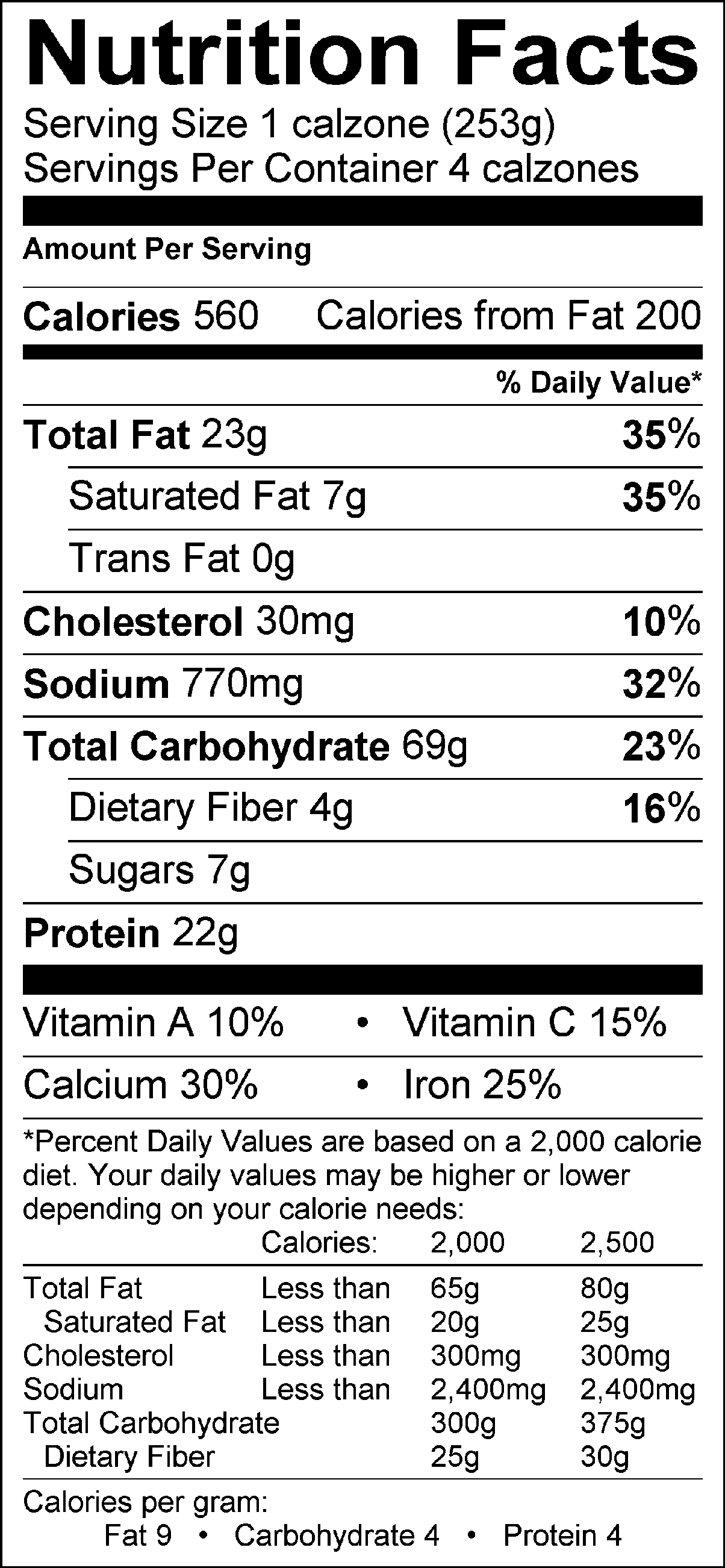 Nutrition FactsServing Size 127 gServings Per Container 2Amount Per ServingCalories 320          Calories from Fat  140                                           %Daily Value*Total Fats 15 g                                  23%    Saturated Fat 6 g                             30%    Trans Fat 0 gCholesterol 25 mg                               8%Sodium 700 mg                                  29%Total Carbohydrate 35g                  12%    Dietary Fiber 1 g    Sugars 3 gProtein 11gVitamin A                                             2%            Vitamin C                                             4%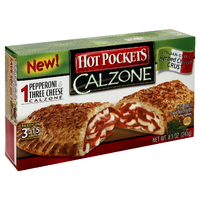 Calcium                                              20%Iron                                                     10%*Percent Daily Values are based on a 2,000 calorie diet. Your daily values may be higher or lower depending on your calories needs.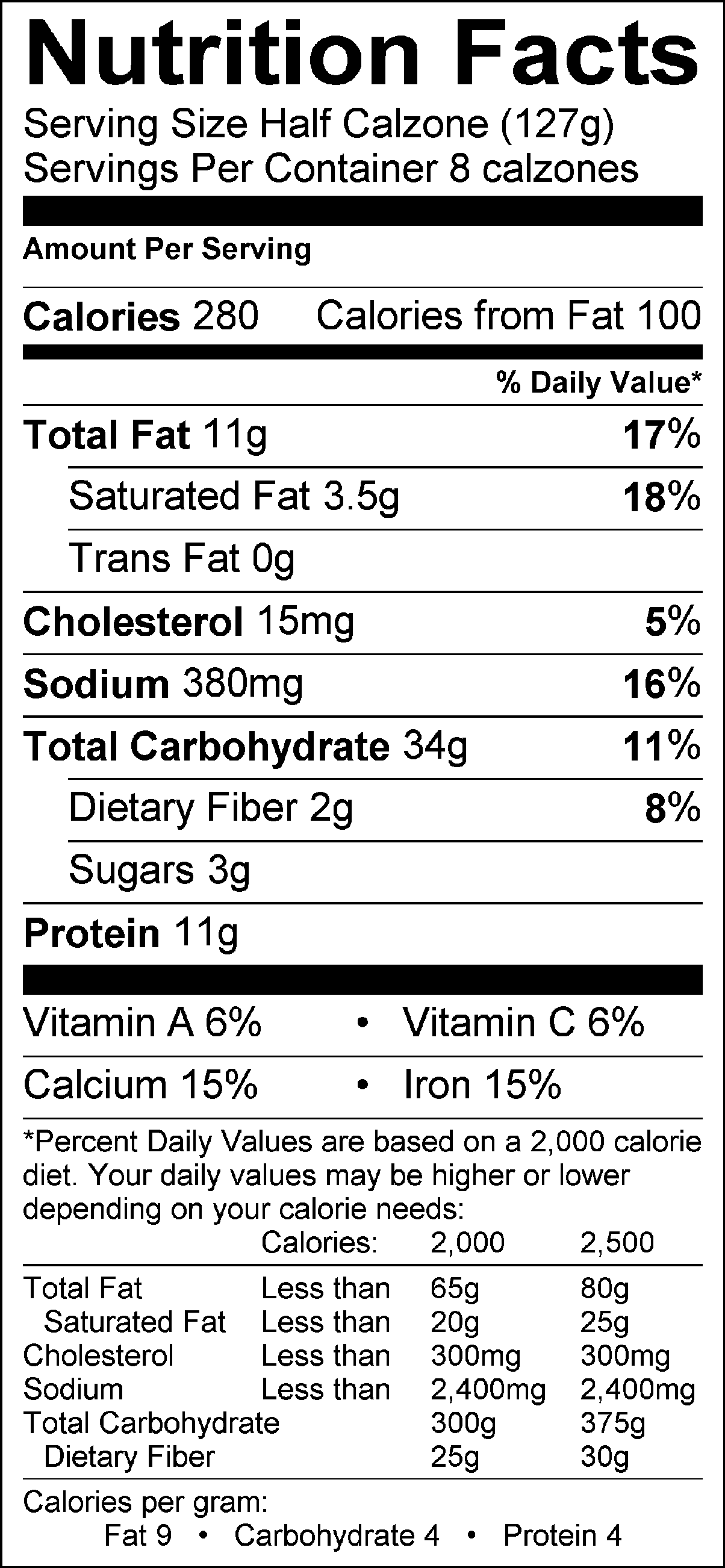 